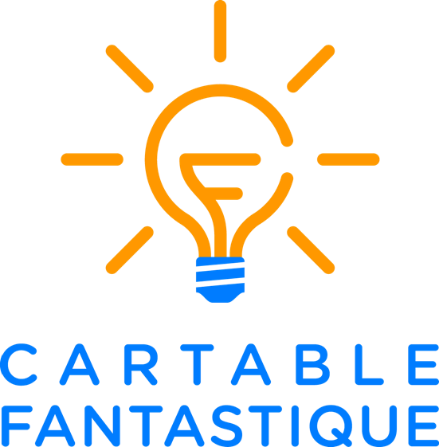 CYCLE 2 – CALCUL – CE1/CE2La multiplicationLe cahier d’exercices pour la classe Les Fantastiques Exercices de Mathématiques              www.cartablefantastique.fr  1   Relie chaque multiplication au bon résultat.   2   Complète les multiplications.6 x ….. = 426 x ….. = 186 x ….. = 606 x ….. = 366 x ….. = 546 x ….. = 12  3   Colorie la bonne étiquette.  30 =    6 x 4        6 x 5 .        18 =    6 x 2        6 x 3 .        48 =    6 x 8        6 x 9 .        36 =    6 x 6       6 x 7 .        54 =    6 x 8        6 x 9 .        24 =    6 x 4        6 x 5 .        4   Colorie la bonne étiquette. Combien de fois 6 pour faire 18 ?     2   ou    3 .Combien de fois 6 pour faire 24 ?     4   ou    5 .        Combien de fois 6 pour faire 36 ?     6   ou    7 .        Combien de fois 6 pour faire 54 ?     8   ou    9 .          5   Complète les multiplications. 7 x ….. = 147 x ….. = 70 7 x ….. = 357 x ….. = 217 x ….. = 427 x ….. = 77 x ….. = 497 x ….. = 567 x ….. = 28  6   Relie chaque multiplication au bon résultat.   7   Colorie la bonne étiquette.  7 x 3  =    21 .    28 .              7 x 7  =    42      49 .              7 x 8 =    56      63 .              7 x 5  =    35      42 .             7 x 4  =   28      35 .              7 x 9 =   63      70 .              7 x 6 =    42      49 .7 x 2 =    14      21 .                8   Colorie la bonne étiquette. Combien de fois 7 pour faire 35 ?     4   ou    5 .Combien de fois 7 pour faire 56 ?     8   ou    9 .        Combien de fois 7 pour faire 14 ?     2   ou    3 .        Combien de fois 7 pour faire 49 ?     6   ou    7 .          9   Relie chaque multiplication au bon résultat.   10   Complète les multiplications.8 x ….. = 248 x ….. = 648 x ….. = 808 x ….. = 728 x ….. = 408 x ….. = 16  11   Colorie la bonne étiquette.  72 =    8 x 9        8 x 10 .        48 =    8 x 5        8 x 6 .        16 =    8 x 2        8 x 3 .        56 =    8 x 7       8 x 8 .        32 =    8 x 3        8 x 4 .        40 =    8 x 5        8 x 6 .        12   Colorie la bonne étiquette. Combien de fois 8 pour faire 24 ?     2   ou    3 .Combien de fois 8 pour faire 32 ?     4   ou    5 .        Combien de fois 8 pour faire 56 ?     6   ou    7 .        Combien de fois 8 pour faire 64 ?     8   ou    9 .      13   Complète les multiplications. 9 x ….. = 459 x ….. = 27 9 x ….. = 909 x ….. = 549 x ….. = 189 x ….. = 819 x ….. = 729 x ….. = 549 x ….. = 63  14   Relie chaque multiplication au bon résultat.   15   Colorie la bonne étiquette.  9 x 5  =    45 .    63 .              9 x 2  =    18      27 .              9 x 8 =    81      72 .              9 x 4  =    27      36 .             9 x 7  =   63      72 .              9 x 3 =   18      27 .              9 x 9 =    72     81 .9 x 6 =    63      54 .                16   Colorie la bonne étiquette. Combien de fois 9 pour faire 63 ?     6   ou    7 .Combien de fois 9 pour faire 36 ?     3   ou    4 .        Combien de fois 9 pour faire 72 ?     8   ou    9 .        Combien de fois 9 pour faire 45 ?     5   ou    6 .          17   Calcule. 5 x 3 = …..6 x 4 = .….7 x 7 = …..9 x 6 = …..3 x 8 = …..8 x 2 = …..  18   Relie chaque multiplication au bon résultat.   19   Complète. 6 x ….. = 188 x ….. = 24 4 x ….. = 327 x ….. = 28 9 x ….. = 815 x ….. = 25  20   Calcule. 2 x 3 = …..5 x 5 = …..8 x 9 = …..4 x 10 = …..3 x 3 = …..6 x 8 = …..  21   Relie chaque multiplication au bon résultat.   22   Complète. 3 x ….. = 124 x ….. = 162 x ….. = 187 x ….. = 426 x ….. = 305 x ….. = 45  23   Calcule. 9 x 9 = …..4 x 3 = .….3 x 7 = .….5 x 5 = .....2 x 6 = …..6 x 3 = .….6 x 5 6 x 46 x 8 6 x 2 6 x 9 1230 54 24 487 x 9 7 x 87 x 7 7 x 6 7 x 5 5635 63 42 498 x 6 8 x 28 x 4 8 x 7 8 x 5 3256 16 40 489 x 7 9 x 39 x 9 9 x 6 9 x 2 2754 81 18637 x 3 9 x 68 x 5 6 x 6 4 x 8 3 x 55432 36 21 40155 x 8 3 x 24 x 6 9 x 7 2 x 8 636 40 1624